Telafi formlarının işlemlerin sağlıklı yürütülmesi için Word halinin sballi@erciyes.edu.tr  ve scerit@erciyes.edu.tr adreslerine gönderilmesi gerekmektedir.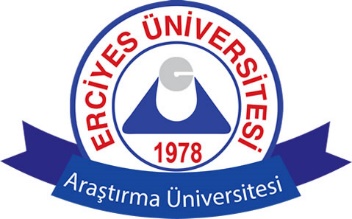 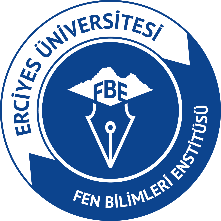 ..../..../20... 	 FEN BİLİMLERİ ENSTİTÜSÜ MÜDÜRLÜĞÜNE Enstitünüz bünyesinde yürütmekte olduğum ve aşağıda kodu ve adı verilen dersleri ekli belgede görüleceği gibi görevli/izinli/raporlu olmam nedeniyle yapamadım. Bu derslerin aşağıda verilen program dahilinde telafisini yapabilmem için gereğini saygılarımla arz ederim.                                                                                                 Unvan Ad Soyad                                                                                                   İmza   Eki: Görevlendirme Yazısı / Rapor / İzin DilekçesiNot : Telafi tarih ve saatleri diğer birimlerde yürütülen dersler ile çakışmamalıdır. Ders telafi tarihi görevlendirme, izin, rapor tarihlerinden önce ve hafta içi - hafta sonu 12:00 -13:00 saatleri arasında telafi yapılamaz (İlgili Öğretim Üyeleri Telafileri Enstitü Yönetim Kurulu Kararından sonra yapabilirler).  